  Travel Grant Application Form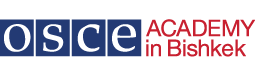 Name:  Programme and year of graduation:E-mail:Travel Purpose :Travel Purpose :Destination:Departure Date:Return Date:Justification:(please justify how this grant will benefit your professional or academic development)Justification:(please justify how this grant will benefit your professional or academic development)Conference fee:Transportation:Accommodation:Total Amount requested:     (please note that the accommodation will be covered in exceptional cases, depending on the amount requested) 